ΘΕΜΑ:  «Χαιρετισμός της ΕΛΜΕΖ για τη νίκη των εργαζομένων στο AULUS DOME ZANTE»Η ΕΛΜΕΖ χαιρετίζει την επιτυχή κινητοποίηση των εργαζομένων στο ξενοδοχείο AULUS DOME ZANTE ( πρώην ZANTE BEACH) για:άμεση πληρωμή των υπερωριών, αναγνώριση επιδομάτων της προϋπηρεσίας, ορισμό υπευθύνων ασφαλείας και εξασφάλιση σε κάθε πόστο κουτιού πρώτων βοηθειών,άμεση επίδοση σε όλους τους εργαζομένους των αντιγράφων των συμβάσεων εργασίας που έχουν υπογράψει  αξιοπρεπείς συνθήκες εργασίας. Ο αγώνας αυτός ενισχύει και επιβεβαιώνει την αξία της συλλογικής δράσης των εργαζομένων που συσπειρώνονται μέσα στα σωματεία τους και με μαζικές γενικές συνελεύσεις αποφασίζουν να διεκδικήσουν τα δικαιώματά τους. Είναι ένα ακόμη μάθημα και παράδειγμα για όλους εμάς τους εργαζόμενους είτε του ιδιωτικού είτε του δημόσιου τομέα ότι μόνο ο συλλογικός αγώνας με θάρρος, εντιμότητα και αλληλεγγύη  των εργαζομένων απέναντι στις επιθέσεις της εργοδοσίας μπορεί να εγγυηθεί τα δικαιώματα των εργαζομένων μέσα στις εκμεταλλευτικές συνθήκες εργασίας.Το ΔΣ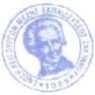 ΕΝΩΣΗ ΛΕΙΤΟΥΡΓΩΝ ΜΕΣΗΣΕΝΩΣΗ ΛΕΙΤΟΥΡΓΩΝ ΜΕΣΗΣΕΝΩΣΗ ΛΕΙΤΟΥΡΓΩΝ ΜΕΣΗΣΖάκυνθος, 19/8/2022ΕΚΠΑΙΔΕΥΣΗΣ ΖΑΚΥΝΘΟΥ (Ε.Λ.Μ.Ε.Ζ.)ΕΚΠΑΙΔΕΥΣΗΣ ΖΑΚΥΝΘΟΥ (Ε.Λ.Μ.Ε.Ζ.)ΕΚΠΑΙΔΕΥΣΗΣ ΖΑΚΥΝΘΟΥ (Ε.Λ.Μ.Ε.Ζ.)Αρ. Πρωτ.: 55Πληροφορίες:Προβής ΦώτηςΠΡΟΣ: Σχολεία, ΔΔΕΤηλέφωνο: 6978936176Κοιν: ΜΜΕSite:http://elmez.blogspot.gre-mail:elmezante@yahoo.gr